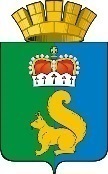 ПОСТАНОВЛЕНИЕАДМИНИСТРАЦИИ ГАРИНСКОГО ГОРОДСКОГО ОКРУГАВ соответствии с  Федеральным законом от  27 декабря 2018 года № 498-ФЗ  «Об ответственном обращении с животными и о внесении изменений в отдельные законодательные акты Российской Федерации», Законом Свердловской области  от   3 декабря 2014 года № 110-ОЗ  «О наделении органов местного самоуправления муниципальных образований, расположенных на территории Свердловской области, государственным полномочием Свердловской области по организации проведения мероприятий по отлову и содержанию животных без владельцев», постановлением администрации Гаринского городского округа от 16.12.2020 № 427                           «Об утверждении Порядка осуществления деятельности по обращению с животными без владельцев на территории Гаринского городского округа», руководствуясь Уставом Гаринского городского округа,ПОСТАНОВЛЯЮ: 1.Определить места, на которые запрещается возвращать животных без  владельцев на территории Гаринского городского округа:1) территории общего пользования (в том числе парк Победы стадион, улицы, проезды, береговая зона);         2)  дворовые территории многоквартирных домов;             3) территории, прилегающие к зданиям учреждений социальной сферы (образование, культура, здравоохранение, социальное обеспечение, физкультура, спорт);          4) территории, прилегающие к объектам индивидуальной жилой застройки;         5)  детские и спортивные площадки;         6)  территории автобусных остановок;         7)  территории кладбищ;       8) территории, прилегающих к сетям и объектам коммунальной инфраструктуры.          2. Назначить уполномоченным лицом на принятие решений о возврате животных без владельцев на прежние места обитания животных без владельцев      на территории Гаринского городского округа директора муниципального казенного учреждения «Городское хозяйство» Н.К. Гагарина.                 3. Настоящее постановление опубликовать (обнародовать).         4. Контроль за исполнением настоящего постановления оставляю за собой.24.01.2023п.г.т. Гари                   № 37Об определении мест, на которые запрещается возвращать животных без владельцев, и назначении уполномоченного на принятие решения о возврате животных на прежнее места обитанияГлаваГаринского городского округа                                                                                                      С.Е. Величко